Elektrisüsteemi kokkuvõte: mai 201720.06.2017Eesti elektritoodang suurenes maikuus aasta varasemaga võrreldes 66%, moodustades 1018 GWh. Tootmine taastuvatest allikatest kerkis 22% 105 GWh samal ajal kui tootmine mittetaastuvatest suurenes 74% 912 GWh-ni. Taastuvenergia osakaal üldtoodangust moodustas 10,3%. Elektritarbimine kasvas Eestis 5%, moodustades 651 GWh. Taastuvatest allikatest toodetud elektri osakaaluks sisemaise tarbimise arvestuses kujunes mais 14,1%. Kuukokkuvõttes ületas kohalik tootmine elektritarbimist 367 GWh.Elektri kaubanduslik import moodustas möödunud aasta maikuu impordimahust ligikaudu viiendiku ehk 97 GWh. Elektri kaubanduslik eksport kasvas 3% 449 GWh-le. Käesoleva aasta maikuu piiriülene elektrikaubandust iseloomustas 75/25 suhe. Elektri impordist 75% tuli läbi Eesti-Soome ühenduste ja 25% pärines Eesti-Läti piirilt. Elektri ekspordist 75% läks Lätti ning järelejäänud 25% Soome. Kuu kokkuvõttes kujunes Eesti elektrikaubandusbilanss 352 GWh ulatuses netoeksportivaks.Lätis kasvas elektritoodang aastatagusega võrreldes kümnendiku, moodustades kokku 581 GWh. Valdav enamus elektritoodangust põhines hüdroenergial, mida soodustas mullust kõrgem hüdroressurssi saadavus. Keskmine vee juurdevool Läti Daugava jõkke oli tänavu mais 954 m3/s möödunud aasta 725 m3/s vastu. Hüdro- ja tuuleenergia toodangu osatähtsus Läti kogutoodangust moodustas 72%. Baltikumi summaarne tootmine ja tarbimine suurenesid mais aasta varasemaga võrreldes vastavalt 37% ja 3%. Kolme riigi elektribilansiks kujunes defitsiit 237 GWh ulatuses ehk 12% kogutarbimisest.Põhjamaades kasvas tootmine ja tarbimine mõlemad 3%. Maikuu bilanss osutus 1057 GWh ulatuses ülejäägis olevaks. Põhjamaade hüdroreservuaaride täituvus oli maikuu lõpu seisuga 44,5% maksimaalsest. Aasta tagasi samal ajal oli hüdroreservuaaride täituvuseks 55,8%.Eesti ja Läti ristlõikel esines järgmise päeva ülekandevõimsuste piiranguid seoses hooldustöödega Läti ning Loode-Venemaa elektrisüsteemis. Eesti ja Läti süsteemihaldurid tegid vahemikus 19. -20.05.2017 vastukaubandustehinguid kokku kümnel tunnil 314 MWh ulatuses, mille kulu moodustas Eleringi jaoks 7476 eurot. Eesti-Soome ristlõikel rakendati piiranguid järgmise päeva turul perioodil 22. -26.05.2017 seoses hooldustöödega Kiisa avariireservelektrijaamas. Antud piirangud avaldasid mõju vaid Eesti ekspordile Soome suunal. Piirangute kestel oli maksimaalselt lubatav ülekandevõimsus suunal Eestist Soome 858 MW samal ajal kui ülekandevõimsus Soomest Eestisse püsis tavapärase 1016 MW juures.Maikuu Eesti elektrisüsteemi ebabilansist 41% kaubeldi Baltikumi keskmise Elspot hinna alusel, seejuures esines Balti riikide vahel ebabilansside süsteemiefekti kokku 73% ajast. Baltikum oli 61% ajast bilansienergiat eksportiv ning 39% ajast bilansienergiat importiv.ElektribilanssElektrikaubandusbilanssBilansiselgitusElektri tootmine ja tarbimine BaltimaadesJoonis 1: Baltikumi füüsilised elektrivood mais 2017, GWh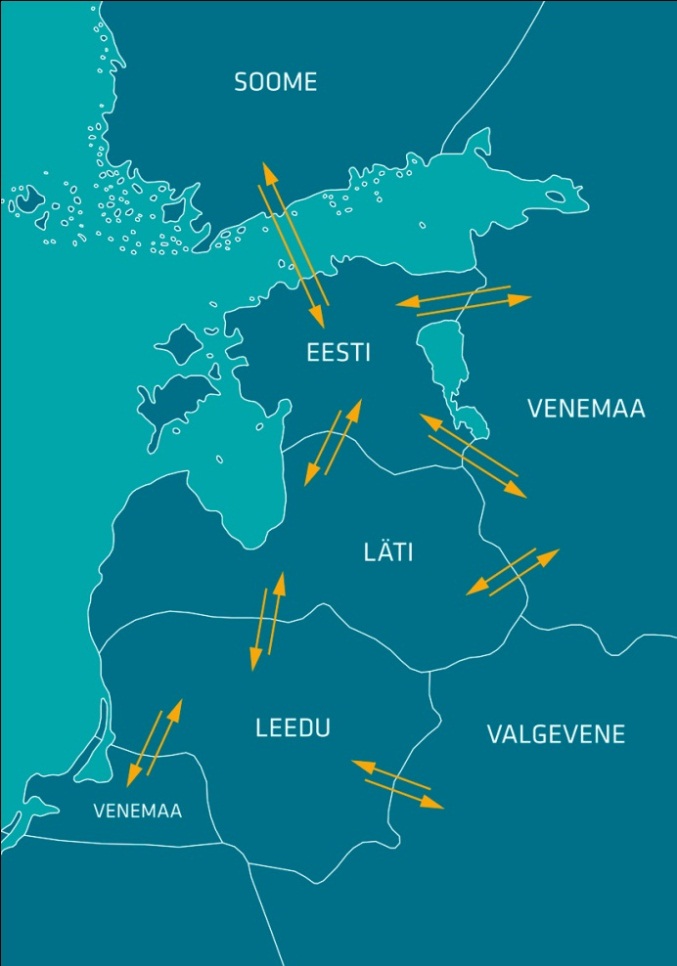 Baltikumi elektrikaubandusbilanssElektri tootmine ja tarbimine PõhjamaadesBilansienergia hinnadAllikad: Elering, Nord Pool, Scada, Augstsprieguma tīkls, Litgrid, Fingrid.Käesolevas kokkuvõttes koostatud bilansside metoodikad asuvad Eleringi kodulehel aadressil http://elering.ee/elektrisusteemi-kuukokkuvotted. EES elektribilanss, GWhMai 2017Mai 2016Muutus %Võrku sisenenud elekter kokku1 1201 0744%Sisemaine tootmine1 01861266%sh taastuvenergia105,386,622% - tuuleenergia30,921,842% - hüdroenergia2,22,9-25% - biomass, biogaas71,461,416%Välisliinidelt import103463-78%sh füüsiline import073-100%sh füüsiline transiit103390-74%Võrku läbinud elekter kokku1 1201 0744%Sisemaine tarbimine võrgukadudega6516225%Välisliinidele eksport4694524%sh füüsiline eksport36763486%sh füüsiline transiit103390-74%Bilanss367-10-3705%Piiriülene elektrikaubandusbilanss, GWhMai 2017Mai 2016Muutus %Import kokku97454-79%    sh Eesti-Läti 255395%    sh Eesti-Soome72449-84%Import läbi päev-ette elektribörsi75438-83%Import läbi päevasisese elektribörsi221542%Eksport kokku4494353%    sh Eesti-Läti 337423-20%    sh Eesti-Soome11212823%Eksport läbi päev-ette elektribörsi4304183%Eksport läbi päevasisese elektribörsi19179%Elektrikaubandusbilanss352-19-1983%Bilansienergia tarned Eesti-Läti12,91,2944%Bilansienergia tarned Eesti-Soome 2,17,3-72%EES elektribilanss367-10-3705%Bilansiselgituse kokkuvõtte, GWhMai 2017Mai 2016Muutus %Süsteemi bilansienergia import2,65,0-47%Bilansihalduritelt bilansienergia ost28,021,729%Juhtimistarnete ost1,21,6-23%Süsteemiteenuse ost3,17,1-56%EstLink juhtimise bilansienergia ost5,76,2-7%Kokku:40,741,5-2%Süsteemi bilansienergia eksport16,311,344%Bilansihalduritele bilansienergia müük11,311,9-5%Juhtimistarnete müük4,44,5-2%Süsteemiteenuse müük3,17,2-56%EstLink juhtimise bilansienergia müük5,66,7-16%Kokku:40,741,5-2%Elektribilansid Baltimaades, GWhMai 2017Mai 2016Muutus %Tootmine Eestis1 01861266%Tootmine Lätis58152810%Tootmine Leedus19416517%Baltikum kokku1 7921 30537%Tarbimine Eestis6516225%Tarbimine Lätist5685582%Tarbimine Leedus8107833%Baltikum kokku2 0291 9633%Eesti saldo367-10-3705%Läti saldo13-29-146%Leedu saldo-617-6180%Baltikum kokku-237-658-64%Baltikumi elektrikaubandusbilanss, GWhMai 2017Mai 2016Muutus %Eesti bilanss352-19-1983%    sh Eesti-Läti312418-25%    sh Eesti-Soome40-436-109%Läti bilanss12-40-131%    sh Läti-Eesti-312-418-25%    sh Läti-Leedu325378-14%Leedu bilanss-677-698-3%   sh Leedu-Läti-325-378-14%   sh Leedu-Rootsi-297-332-10%   sh Leedu-Poola15213413%   sh Leedu-kolmandad riigid-207-12270%Elektribilansid Põhjamaades, GWhMai 2017Mai 2016Muutus %Tootmine Norras11 09311 255-1%Tootmine Rootsis12 28011 5247%Tootmine Soomes4 7594 6552%Tootmine Taanis1 9311 69814%Põhjamaad kokku30 06229 1313%Tarbimine Norras9 7619 6002%Tarbimine Rootsist10 3599 9924%Tarbimine Soomes6 3436 0675%Tarbimine Taanis2 5432 5111%Põhjamaad kokku29 00628 1703%Norra saldo1 3321 655-19%Rootsi saldo1 9211 53125%Soome saldo-1 584-1 41212%Taani saldo-612-813-25%Põhjamaad kokku1 05796110%Bilansienergia hinnad, €/MWhMai 2017Mai 2016Muutus %Keskmine müügihindEesti32,6228,8613%Läti37,0725,1847%Leedu48,0240,9417%Soome (tootmine)32,9931,664%Soome (tarbimine)21,8927,13-19%Keskmine ostuhindEesti28,0225,878%Läti34,9123,7147%Leedu22,3417,5827%Soome (tootmine)19,5723,53-17%Soome (tarbimine)21,8927,13-19%Max müügihindEesti165,70162,742%Läti172,72166,913%Leedu171,04164,724%Soome (tootmine, tarbimine)150,00201,61-26%Min ostuhindEesti1,500,37305%Läti2,912,910%Leedu2,942,921%Soome (tootmine, tarbimine)-1000,00-25,553814%Keskmine EES avatud tarne hindKeskmine ostuhind79,9559,0635%Keskmine müügihind14,309,2854%